Espacio Curricular: Geografía de América.Curso: 2° Año 	Divisiones: TodasTemas: Posición geográfica de América. Divisiones y diferentes nombres de América.TRABAJO PRÁCTICO N°11 – Menciona todas las características presenta el continente americano.2 – De acuerdo a las características físicos-estructurales, ¿cómo está dividido el continente americano?3 – ¿A qué países nos referimos cuando hablamos de?:América AnglosajonaAmérica LatinaHispanoaméricaIberoamérica4 - Actividad para trabajar directamente en un planisferio político N°5.a – Ubicar y pintar (con diferentes colores) todos los continentes con sus respectivos nombres: América, Europa, Asia, África, Oceanía y Antártida.b – En el mismo mapa ubicar los océanos: Atlántico, Pacífico, Indico, Glacial Ártico y Glacial Antártico.c – Por último remarcar con color negro las siguientes líneas imaginarias: Ecuador, Trópico de Cáncer, Trópico de Capricornio, Círculo Polar Ártico, Círculo Polar Antártico, Meridiano de Greenwich y Antemeridiano.d – En tema del mapa, escribir: Posición Geográfica de América.e – El mapa debe indicar nombre, apellido del alumno/a y el curso.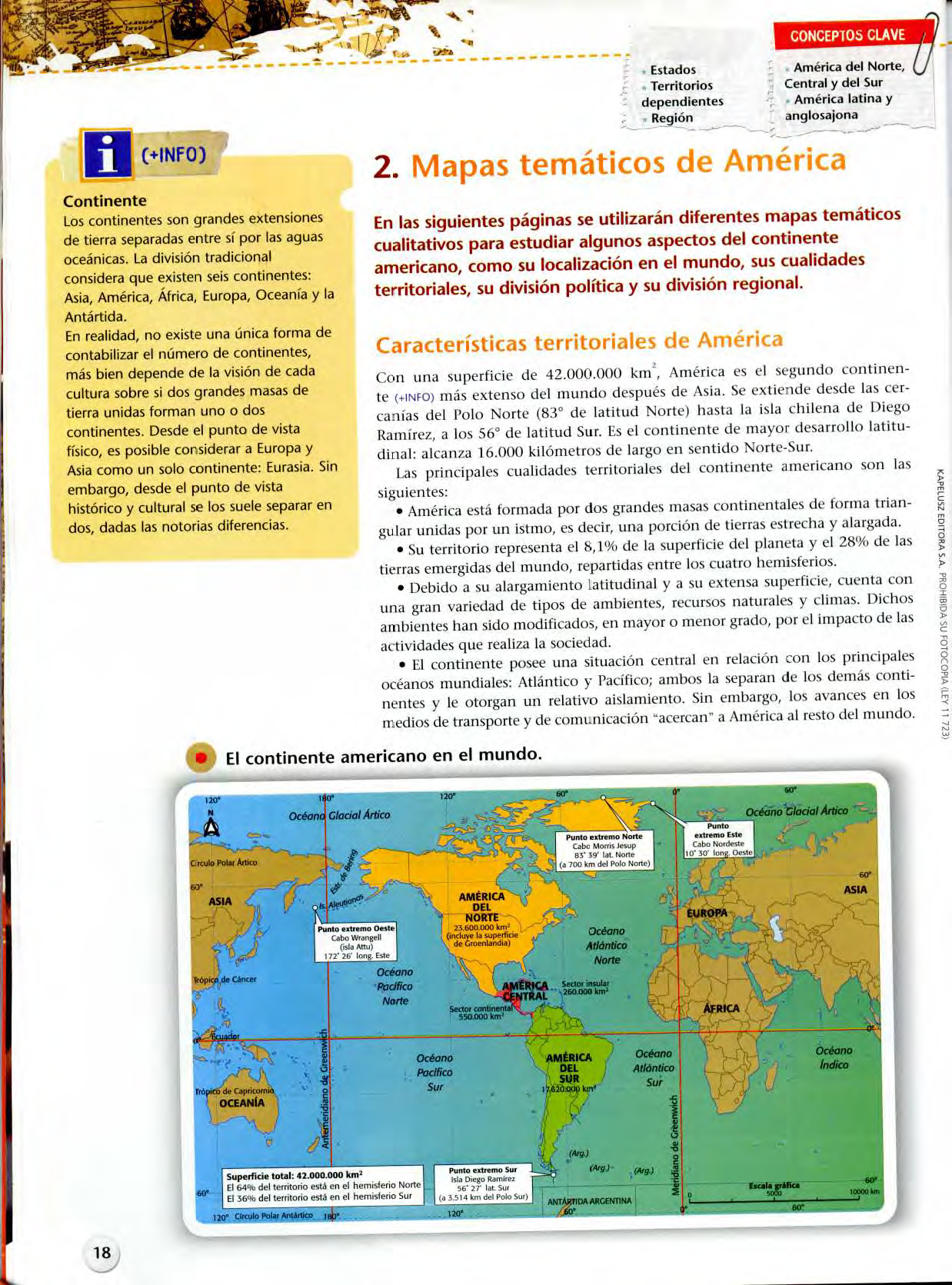 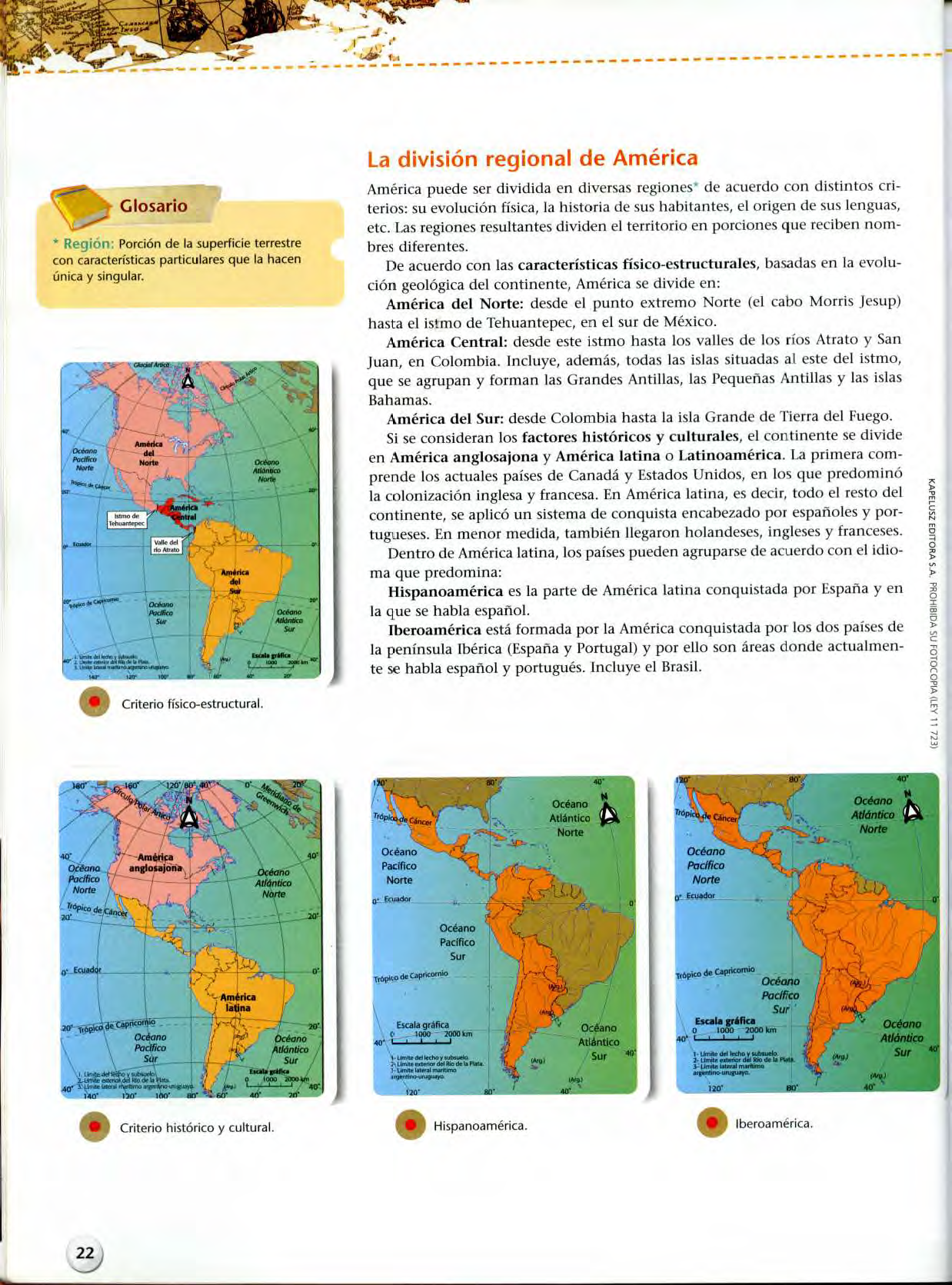 ESCUELA DE COMERCIO Nº1 “JOSÉ ANTONIO CASAS”